Koordynatorzy przedmiotów realizowanych w Klinice Rehabilitacji UMBKierunek studiówRokNazwa przedmiotuKoordynator przedmiotuEmilLek-DentIIIRehabilitacjadr n. med. Jacek Kitajacek.kita@umb.edu.plKosmetologia mgrIIMasaż w kosmetologiimgr Mariusz Wojciukmariusz.wojciuk@umb.edu.plPielęgniarstwo lic stIIRehabilitacja i pielęgnowanie niepełnosprawnych dorosłychmgr Aleksandra Gorzelskaagorzelska@poczta-usk.plFizjoterapia mgr jednoliteI i IIFizykoterapiadr n. med. Jacek Kitajacek.kita@umb.edu.plFizjoterapia mgr jednoliteI i IIFizjologia bóluDr hab. n. med. Anna Hryniewicz anna.hryniewicz@umb.edu.plFizjoterapia mgr jednoliteIIBiomechanika klinicznadr Piotr Zaleskipiotr.zaleski@umb.edu.plFizjoterapia mgr jednoliteIITerapia manualnadr n.o zdr. Andrzej Niewińskiandrzej.niewinski@umb.edu.pl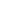 Fizjoterapia mgr jednoliteIIMasaż leczniczymgr Amanda Kostraamanda.m.kostro@gmail.comFizjoterapia mgr jednoliteIIIMetody specjalne fizjoterapiidr n.o zdr.Paweł Konarzewskipawel.konarzewski@umb.edu.plFizjoterapia mgr jednoliteIIIFizjoterapia w kardiologii i kardiochirurgiidr n. med.Mariusz Ciołkiewiczmariusz.ciolkiewicz@umb.edu.plFizjoterapia mgr jednoliteIIIFizjoterapia w chirurgiimgrJoanna Rutkowska-Talipskajoanna.rutkowska@umb.edu.plFizjoterapia mgr jednoliteIIIFizjoterapia w onkologii i medycynie paliatywnejmgrJoanna Rutkowska-Talipskajoanna.rutkowska@umb.edu.plFizjoterapia mgr jednoliteIIIFizjoterapia w ginekologii i położnictwiedr n. med.Robert Terlikowskirobert.terlikowski@umb.edu.plFizjoterapia mgr jednoliteIIIFizjoterapia w neurologii i neurochirurgiidr n. o zdr.Katarzyna Kaniewskakatarzyna.kaniewska@umb.edu.plFizjoterapia mgr jednoliteIIIProgramowanie rehabilitacji w chorobach wewnętrznychdr n. o zdr.Zofia Dzięcioł-Anikiejzofia.dzieciol@umb.edu.plFizjoterapia uz mgr st i niestIMetody specjalne w fizjoterapiidr n. o zdr. Katarzyna Kaniewskakatarzyna.kaniewska@umb.edu.plFizjoterapia uz mgr st IIDiagnostyka funkcjonalna i programowanie rehabilitacjidr n. med.Robert Terlikowskirobert.terlikowski@umb.edu.plFizjoterapia uz mgr niestDiagnostyka funkcjonalna i programowanie rehabilitacjimgr Amanda Kostroamanda.m.kostro@gmail.comFizjoterapia uz mgr stIIFizjoterapia w chorobach metabolicznychmgr Mariusz Wojciukmariusz.wojciuk@umb.edu.plFizjoterapia mgr jednoliteIKształcenie ruchowe i metodyka nauczania ruchu (część I)dr n. o zdr.Zofia Dzięcioł-Anikiejzofia.dzieciol@umb.edu.plFizjoterapia mgr jednolite1Kinezyterapiamgr Marcin Baltaziakmarcin.baltaziak@umb.edu.pl